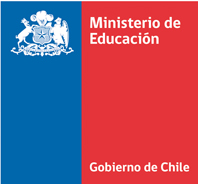 FORMULARIOINGRESO / REFORMULACIÓNPROYECTO PEDAGÓGICO JORNADA ESCOLAR COMPLETA2020AÑO_________________________________________________MEJOR TIEMPO ESCOLARIDENTIFICACIÓN DEL ESTABLECIMIENTO EDUCACIONALCARACTERIZACIÓN DEL PROYECTONiveles que el proyecto abarca:Matrícula y Número de Cursos que se atenderán bajo el régimen de Jornada Escolar Completa:NOTA: Complete y agregue, en caso que sea necesario, tantas filas como niveles y cursos que se incorporarán a JEC.Docentes:Completar y anexar perfil de cargo para directivos, docentes y asistentes de la educación que se encuentra en la página web de: www.comunidadescolar.clJUSTIFICACIÓN PEDAGÓGICAFundamentación del proyecto de JEC para la formulación o reformulación Indicar énfasis y objetivos que tendrá el proyecto, considerando los propósitos y prioridades del Proyecto Educativo Institucional, el Plan de Mejora del Establecimiento e incorporando los Programas Pedagógicos (centrar la mirada en los Mapas de Progreso, Ejes de Aprendizaje, Aprendizajes Esperados de los niveles de transición o Bases Curriculares de Educación Básica), en cuanto a los siguientes temas:los resultados de aprendizajes y formación de los estudiantes que se espera mejorar.los aprendizajes, habilidades o actitudes que se considera necesario que los estudiantes desarrollen.los aspectos pedagógicos que requieren ser mejorados.las experiencias de desarrollo profesional de los docentes que requieren mayor desarrollo.las necesidades provenientes de los estudiantes, de sus familias y de la comunidad.otros antecedentes de la situación del establecimiento educacional que se consideren pertinentes.Desarrollo:Prioridades y criterios para la organización de la JEC del establecimiento educacional.Sobre la base las necesidades establecidas, describa qué se priorizará y cuáles son los resultados o cambios observables que el establecimiento educacional espera alcanzar a través de la formulación y/o reformulación del proyecto pedagógico de JEC.Desarrollo:Períodos propuestos para la organización pedagógica de la jornada trabajo en JEC.Describa brevemente, según la tabla siguiente, cómo el establecimiento educacional organizará toda la JEC de cada nivel y curso, en caso de existir más de un curso por nivel. Utilice una hoja del formulario por cada nivel/curso.NOTA: Complete y agregue, en caso de ser necesario, tantas filas como períodos vayan a desarrollarse en el proyecto de Jornada Escolar Completa.NOTA: Complete y agregue, en caso de ser necesario, tantas filas como períodos vayan a desarrollarse en el proyecto de Jornada Escolar Completa.NOTA: Complete y agregue, en caso de ser necesario, tantas filas como períodos vayan a desarrollarse en el proyecto de Jornada Escolar Completa.IV	VIABILIDAD DEL PROYECTOInfraestructura¿Se requerirá infraestructura adicional del establecimiento para implementar la propuesta de JEC?En el caso que los espacios físicos existentes o previstos, no permitan el desarrollo de alguna(s) de las actividades propuestas, ¿Qué alternativa(s) se considerarán?Nota: Indicar el curso.EquipamientoAnexar listado de material didáctico que se exige en la pauta de cotejo de la web: www.comunidadescolar.clIndicar el equipamiento que no existe (mobiliario, implementos, recursos materiales u otros) para desarrollar las nuevas actividades que demandará la JEC del establecimiento educacional y la manera cómo se obtendrá:Alimentación de los (as) estudiantes del establecimiento educacional:Cambios en la gestión del establecimiento educacional¿Cuáles son los principales cambios organizacionales, administrativos o de funcionamiento regular que se producirán en el establecimiento educacional como consecuencia de la implementación de la JEC?V	JORNADA DIARIA Y SEMANAL DE TRABAJO ESCOLAREstructura horaria semanalSeñale la estructura horaria diaria y semanal del establecimiento educacional, por curso y nivel, según corresponda, considerando las horas y tiempo destinado al inicio y término de la jornada, el Nº de horas lectivas, el tiempo de los recreos o juego libre y el tiempo destinado al almuerzo de los estudiantes.REPETIR ESTA FICHA CUANTAS VECES SEA NECESARIO SEGÚN LOS CURSOS DEL ESTABLECIMIENTO QUE SE INCORPORARÁN A JEC.VI	EVALUACIÓN DEL PROYECTO PEDAGÓGICO DE JORNADA ESCOLAR COMPLETAProyectando la EvaluaciónSe trata de responder a la interrogante: el nuevo régimen de JEC, ¿está logrando los cambios que se propuso? Tenga presente los resultados esperados en relación con el mejoramiento de los aprendizajes y formación de los estudiantes.Defina el procedimiento que utilizará para evaluar los resultados o logros esperados, cuándo lo hará y quién o quiénes serán responsables de organizar y sistematizar la información. Es conveniente que en este proceso tengan amplia participación los padres, madres, familia y estudiantes. Considere que ello justificará los cambios que el establecimiento educacional podrá hacer a fines del próximo año escolar para mejorar el régimen de JEC.6.2	Uso de los resultados de la EvaluaciónSeñalar a quiénes dará cuenta de los resultados de la evaluación del Proyecto Pedagógico de JEC (por ejemplo al Consejo de Profesores, a los padres, madres y familia, al Sostenedor, Concejo Comunal, al Consejo Escolar). De igual forma, cuándo y de qué manera se entregará esa cuenta.VIII	IDENTIFICACIÓN Y FIRMA DE REPRESENTANTES DEL ESTABLECIMIENTO EDUCACIONAL Y/O CONSEJO ESCOLAR1.	Sostenedor/aFundación Educacional Madre Armella HutzlerNombre completoLos Carrera 467 San Ignacio – 42/2426800  - liceo@politecnico-mariaward.comDirección, teléfono y correo electrónico65.271.050-6Firma y RUTNota: la firma significa su acuerdo con los contenidos del Proyecto, el reconocimiento que el establecimiento educacional tiene la capacidad real de contar con los recursos necesarios para funcionar en régimen de Jornada Escolar Completa, (infraestructura, equipamiento, personal docente idóneo, administrativo y auxiliar necesario y claridad en relación con las soluciones para la alimentación de los niños/as y alumnos/as), el compromiso de modificar la dotación docente cuando sea necesario y de aportar los recursos que corresponda, para asegurar el desarrollo exitoso del Proyecto Pedagógico de Jornada Escolar Completa del establecimiento educacional.2.	Director/aJacqueline del Carmen Gajardo FuentesNombre completo7143335-8Firma y RUTDeclaro haber participado en la preparación de este Proyecto Pedagógico de Jornada Escolar Completa y suscribo sus contenidos.3.	Representante del Consejo de Profesores                                                 ROBERTO GALVEZ CONCHA.                                                         Nombre completo                                                      Firma y RUT:  17062717-2Declaro haber participado en la preparación de este Proyecto Pedagógico de Jornada Escolar Completa y suscribo sus contenidos. En representación del Consejo de Profesores o Educadoras de Párvulos.4.	Representantes del Centro de Padres y ApoderadosEduardo de La Cruz Contreras Figueroa                                                           Nombre completoFirma y RUT.12.579.908-6 Declaro haber participado en la preparación de este Proyecto Pedagógico de Jornada Escolar Completa y suscribo sus contenidos. En representación del Centro de Padres y Apoderados.5.	Representante del Centro de EstudiantesNombre completo:Juan Pablo Ponce PonceFirma y RUT: 20.589.105-6Declaro haber participado en la preparación de este Proyecto Pedagógico de Jornada Escolar Completa y suscribo sus contenidos. En representación del Centro de Estudiantes de Enseñanza Media.Nombre:   Liceo Polivalente María WardRBD-DV:   3907-1Dirección:   Los Carrera 467Comuna:   San IgnacioDeprov:   ÑubleRegión:   BioBioTeléfono:   42-426802E-mail: liceo@politecnico-mariaward.comPágina Web:  www.politecnico-mariaward.comFormulación       2. ReformulaciónxEducación ParvulariaTipo de Formación DiferenciadaTipo de Formación DiferenciadaTipo de Formación DiferenciadaTipo de Formación DiferenciadaTipo de Formación DiferenciadaTipo de Formación DiferenciadaTipo de Formación DiferenciadaTipo de Formación DiferenciadaTipo de Formación DiferenciadaTipo de Formación DiferenciadaEducación BásicaxTipo de Formación DiferenciadaTipo de Formación DiferenciadaTipo de Formación DiferenciadaTipo de Formación DiferenciadaTipo de Formación DiferenciadaEducación MediaTPHCAEscuela MultigradoEducación EspecialNivelCursoNº de CursosNº de niños y niñasBásico1°290Básico2°290Básico3°2         90Básico4°290Básico5°290Básico6°290Básico7°290Básico8°270NivelCursoNombre del período de la jornadaDescripción breve de la experiencia central del períodoÁmbito, Núcleo o Asignatura del nivelDuración aproximada del período (en minutos)N° de veces que se repite en la semana Básico1° a 4° Números y operacionesEspacio de trabajo  pedagógico complementario a la asignatura, donde los estudiantes tienen oportunidades para desarrollar el pensamiento lógico matemático, a través del juego y  la interacción con softwares y material concreto.  Matemática451 Básico1° a 4° Formación CiudadanaEspacio de trabajo pedagógico complementario a la asignatura, donde los estudiantes se inician en la investigación de la historia y su realidad local.Historia y Ciencias Sociales451 Básico1° a 4° Ciencias naturalesEspacio complementario a la asignatura, donde los alumno(a)  tienen oportunidades de investigar a través de la experimentación, comparación de elementos y comprobación de hipótesis de sus experiencias.Ciencias Naturales451 Básico1° a 4° Crecimiento PersonalEspacio complementario a la asignatura de orientación, donde los estudiantes podrán desarrollar y fortalecer la participación como integrante de la sociedad, valorándose y respetándose asimismo y a los demás como seres únicos en sentimientos, emociones y decisiones. Orientación 22,51 Básico1° a 4°  Tecnologías de la Información y ComunicaciónEspacio complementario  a la asignatura, que permite enriquecer la asignatura, donde  los alumnos (as) se introducen en el manejo de la TICs en forma colaborativa.Tecnología  451 Básico1° a 4° Taller de InglésTaller interactivo donde los estudiantes tienen oportunidades para aprender y utilizar el idioma Inglés de una manera significativa, abordando una variedad de temas apropiados según sus edades e intereses, que motivan el desarrollo de las cuatro habilidades: lectura, escritura, escucha y habla.Inglés901NivelCursoNombre del período de la jornadaDescripción breve de la experiencia central del períodoÁmbito, Núcleo o Asignatura del nivelDuración aproximada del período (en minutos)N° de veces que se repite en la semana Básico5°y 6°  LecturaEspacio de apoyo pedagógico complementario a la asignatura, donde los estudiantes tienen oportunidades para desarrollar la comprensión lectora, a través de la interacción con software y diversos textos escritos.  Lenguaje y Comunicación451 Básico5°y 6°ArtesEspacio complementario a la asignatura, donde los estudiantes se familiarizan con diversas técnicas visuales y musicales, según sus edades e intereses, que motivan la creatividad y la sensibilidad artística. Artes Visuales Música451Básico5°y 6°Crecimiento PersonalEspacio complementario de la asignatura, donde los estudiantes podrán desarrollar y fortalecer la participación como integrante de la sociedad, valorándose y respetándose asimismo y a los demás como seres únicos en sentimientos, emociones y decisiones. Orientación 451 Básico5°y 6° Tecnologías de la Información y ComunicaciónEspacio complementario  de la asignatura, que permite enriquecer la asignatura, donde  los alumnos (as) se introducen en el manejo de la tecnología en forma colaborativaTecnología  451 Básico5°y 6°Taller de RecreaciónTaller interactivo donde los estudiantes tienen oportunidades para familiarizarse con diversas disciplinas deportivas y artísticas,  según sus edades e intereses, que motivan el trabajo en equipo y la vida saludable.Educación Física y Salud901NivelCursoNombre del período de la jornadaDescripción breve de la experiencia central del períodoÁmbito, Núcleo o Asignatura del nivelDuración aproximada del período (en minutos)N° de veces que se repite en la semana Básico7°y 8°  LecturaEspacio de apoyo pedagógico complementario a la asignatura, donde los estudiantes tienen oportunidades para lograr el desarrollo de la comprensión lectora, a través de la interacción con softwares y diversos textos escritos.  Lenguaje y Comunicación451 Básico7°y 8°Expresión VisualEspacio complementario a la asignatura, donde los estudiantes se familiarizan con diversas técnicas visuales según sus edades e intereses, que motivan la creatividad y la sensibilidad artística.Educación Artística451 Básico7°y 8°Crecimiento PersonalEspacio complementario a la asignatura, donde los estudiantes podrán desarrollar y fortalecer la participación como integrante de la sociedad, valorándose y respetándose asimismo y a los demás como seres únicos en sentimientos, emociones y decisiones. Orientación 451 Básico7°y 8° Tecnologías de la Información y ComunicaciónEspacio complementario  a la asignatura, que permite enriquecer la asignatura, donde  los alumnos (as) se introducen en el manejo de la tecnología en forma colaborativaEducación Tecnológica451 Básico7°y 8°Taller de RecreaciónTaller interactivo donde los estudiantes tienen oportunidades para familiarizarse con diversas disciplinas deportivas y artísticas,  según sus edades e intereses, que motivan el trabajo en equipo y la vida saludable.Educación Física y Salud901SíNoxEstrategias de soluciónNivelNº de estudiantesRaciones JUNAEB (según el índice de vulnerabilidad del establecimiento educacional)Básica350Colación aportada por la familia Estudiantes que almuerzan en sus casasBásica37Colaciones adquiridas por el Centro de Padres Colaciones adquiridas por el Sostenedor educacionalTotal estudiantes387Nº de turnos de almuerzos4387Metraje del comedor156  mts.2Atención:- Se debe desarrollar este período por turnos de niveles .Curso (s) :   Primero a Octavo Año BásicoCurso (s) :   Primero a Octavo Año BásicoCurso (s) :   Primero a Octavo Año BásicoCurso (s) :   Primero a Octavo Año BásicoCurso (s) :   Primero a Octavo Año BásicoCurso (s) :   Primero a Octavo Año BásicoDíaHora inicioHora términoNº de horas pedagógicas Tiempo recreos o juego libre (minutos)Tiempo almuerzo (minutos)Lunes08:3015:5584045Martes08:3015:5584045Miércoles08:3015:5584045Jueves08:3015:5584045Viernes08:3014:1563045TOTAL----38190225Curso (s)  Curso (s)  Curso (s)  Curso (s)  Curso (s)  Curso (s)  DíaHora inicioHora términoNº de horas pedagógicas Tiempo recreos o juego libre (minutos)Tiempo almuerzo (minutos)LunesMartesMiércolesJuevesViernesTOTAL----Resultado o logro esperadoProcedimiento de evaluación que se utilizaráMomento o periodicidadResponsables a cargo de la actividad de evaluaciónEn el área pedagógica.Mejorar aprendizajes de las asignaturas Lenguaje y Matemática en un 80% en nuestros alumnos/as traducido en una mayor facilidad para lograr los objetivos de estas disciplinas.Se analizará rendimiento en leccionario. Y actas de calificaciones traduciendo a porcentaje las evaluaciones de cada uno de los alumnos.Al término del primer  semestre y del año escolar.Equipo Técnico del LiceoEn el área de habilidades e intereses.deseamos que el 80% de nuestros alumnos/as puedan incorporarse a las alternativas de talleres que ofrece nuestro colegio como son: Artististicos como  es la orquesta de nuestro colegio donde desarrollan habilidades saber escuchar, trabajo en equipo, compromiso,  través de los talleres culturales, y académicos como los preuniversitarios, donde se desarrollan las habilidades de estudio y proyección a la universidad, finalmente los talleres deportivos donde se desarrolla habilidades como el compañerismo, el respeto por el otro  observando en ellos una clara motivación  por el taller y por ende rendimientos plenamente satisfactoriosSe aplicará encuesta a alumnos,  apoderados y docentes  para conocer grado de  motivación y participación en talleres.Realizado una vez por semestre.Departamento de Orientación.En el área de formación valóricaCon pastoral y orientación TRANVERSALES  se busca  que  un  90% de los estudiantes logre el auto convencimiento de que la formación valórica de cada persona es el camino más justo y transparente para triunfar en la vida. Será observado en las acciones cotidianas desarrolladas por los estudiantes en su diario vivir, a través de valores de nuestra fundadora María War como la VERDAD, JUSTICIA, LIBERTAD, ALEGRIA, esto lo experimentan en actividades como los encuentros con Cristo, en las actividades internas y de celebración, además de la orientación de los profes jefes y de asignaturas.Observación directa de los alumnos y trabajo de ellos en horario de Desarrollo Personal y/o Consejo de curso.De manera periódica, al menos una vez al mes. Profesores Jefes Departamento  de Orientación.Equipo Técnico¿A quiénes se informará?¿Cuándo se informará?¿De qué manera se informará?Al Consejo de profesoresAl menos dos veces por semestre (mayo – julio – octubre y diciembre)Evaluación verbal directa con docentes.Análisis de resultados estadísticos (muestra de gráficos y otros).A los Padres y ApoderadosUna vez por semestre en reunión general de apoderados.Información verbal y presentación estadística de resultados.Entrega de documentos escrito a directiva general del Centro de Padres.En reuniones de Microcentro.A los alumnosUna vez por semestre.Informe escrito a Centro de Alumnos (Básica y Media).Informe escrito para que profesor jefe trabaje con  alumnos de su curso en análisis de resultados.Al SostenedorUna vez por semestre.Reunión de equipo directivo con sostenedor haciendo evaluación verbal y entregando documento de apoyo.A Proe- ÑubleUna vez al año y cuando sea solicitado por Proe.En forma verbal en visitas de asesor técnico.En forma escrita en documento que se estructurará.